Проект: «Байкал без мусора»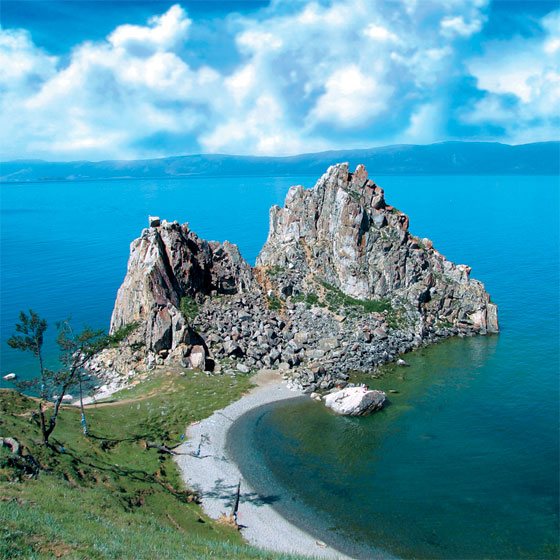 Команда: «Защитники озер» (г. Томск, НИ ТГУ)Творческая категория. Всемирное наследие (средняя группа)Операторы: Милованцев Лев, Чолокоглы МихаилТренер: Богачёва Раиса АлександровнаОПИСАНИЕ ПРОЕКТА	Нашего  робота-защитника зовут Чистюля, он создавался как модель, более совершенный вариант которой в будущем сможет решить многие проблемы озера Байкал: очищать поверхность озера от мусора и промышленных загрязнений, отслеживать и предотвращать правонарушения (вырубку кустарников вдоль берега озера, вылов рыбы, бельков и т.д.), привлечь внимание общественности к экологическим проблемам XXI века на примере Байкала (сообщения о роботе в СМИ, экскурсии как на берегу на базе робота, так и на воде) и др.	На создание такого робота нас вдохновили мультфильмы «Ныряй Олли, ныряй!», где в роли главных героев выступают лодки-спасатели и «Валли».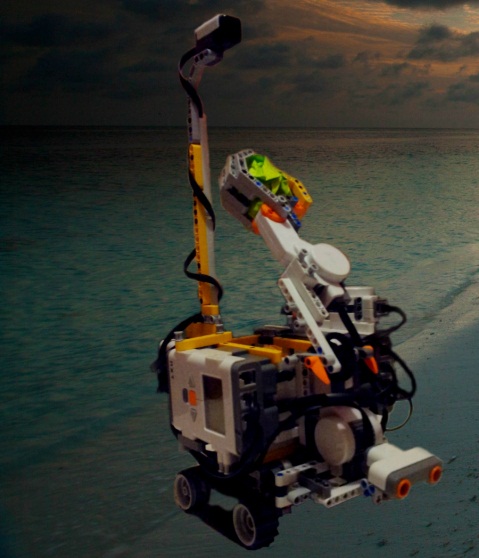 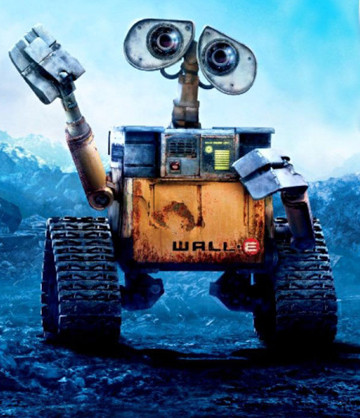 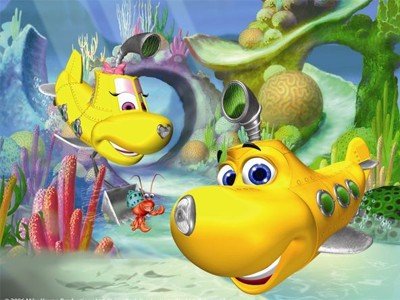 	Последовательность действий нашего робота такова: сначала по сигналу оператора он выезжает из базы, затем определяет водную и сухопутную границу, после чего начинает движение по траектории «змейка», ориентируясь по компасу, когда на его пути попадаются различные загрязнения, он их собирает и помещает в специальный резервуар. Во время уборки Чистюля будет использовать элементы звукового и светового шоу, чтобы привлечь внимание туристов. 	Во время изготовления робота мы испробовали несколько вариантов сборки и программирования робота.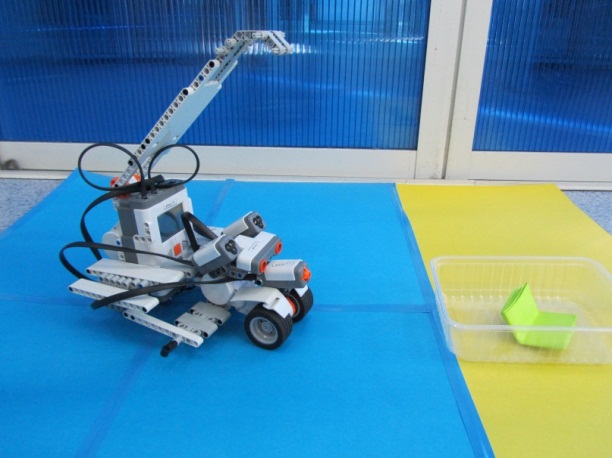 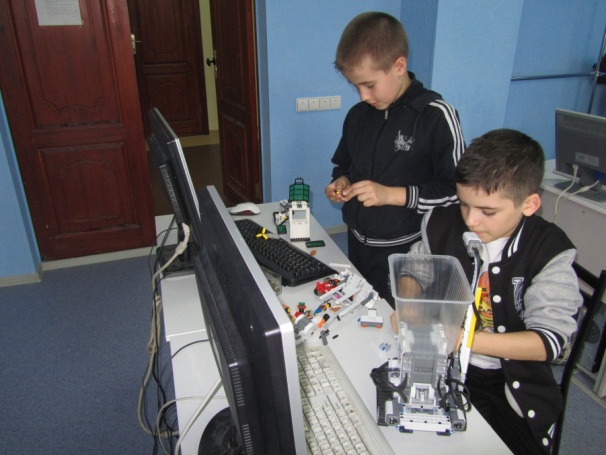 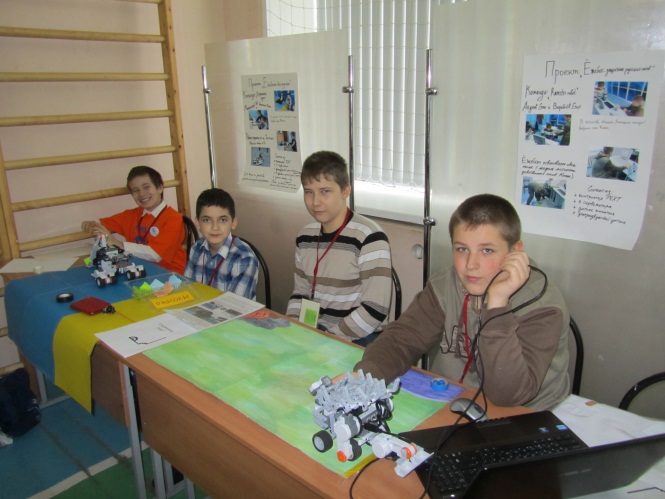 В итоге Чистюля состоит из: 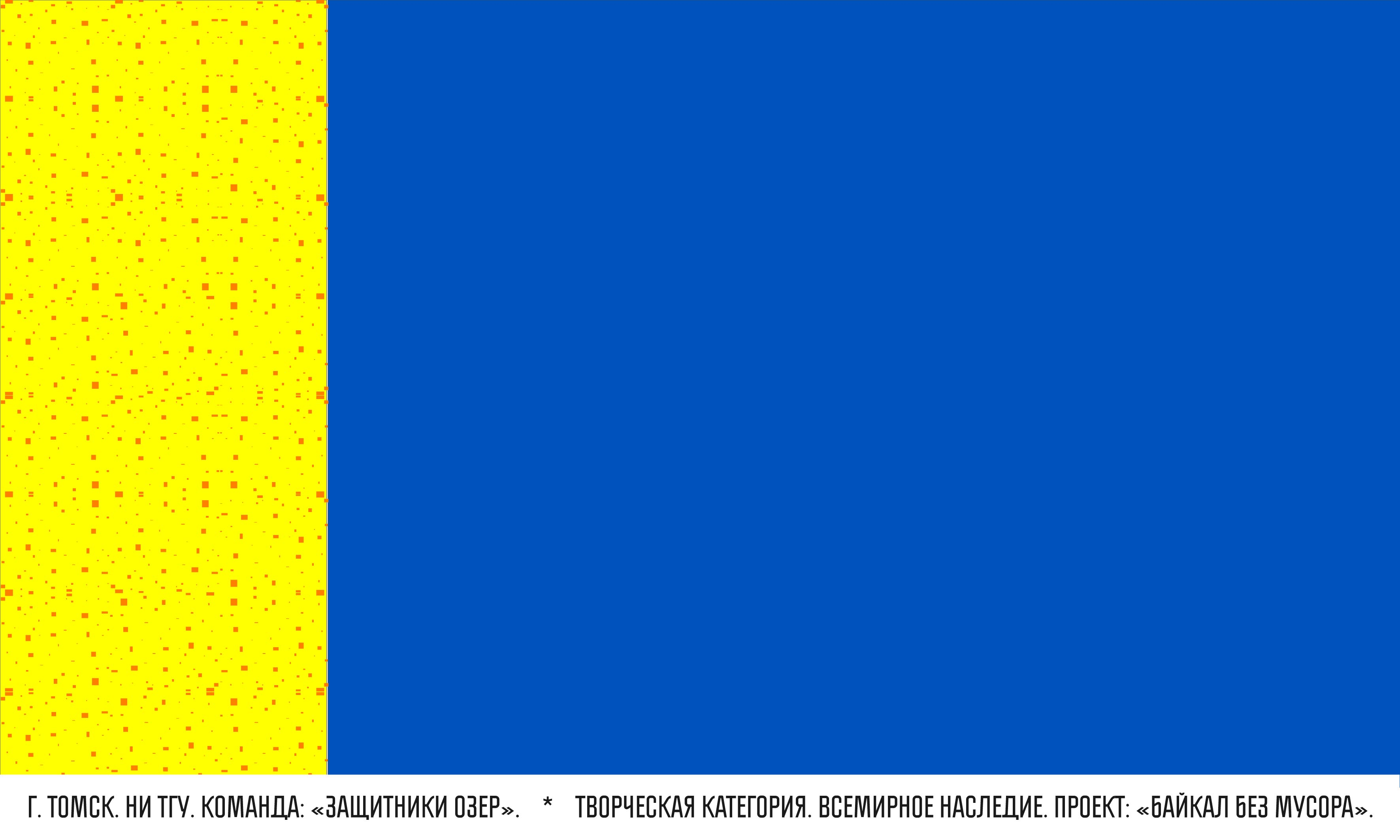 - 2 контроллеров; - 5 сервомоторов;- 3 датчиков касания;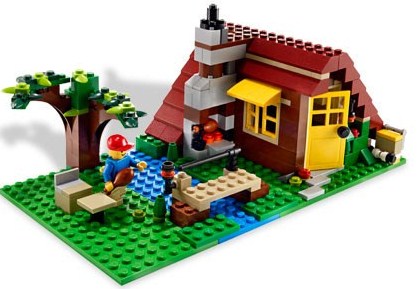 - 3 датчиков цвета; - 1 ультразвукового датчика;- 1 компаса.Пример части программы (кода):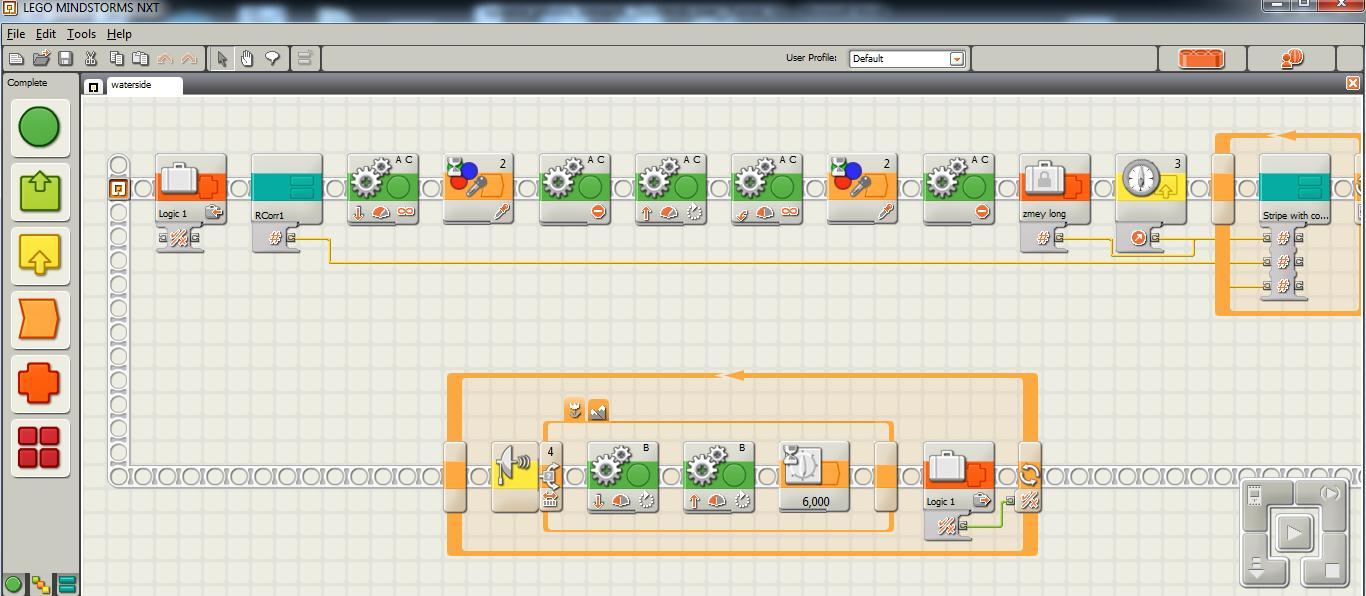 